RESUME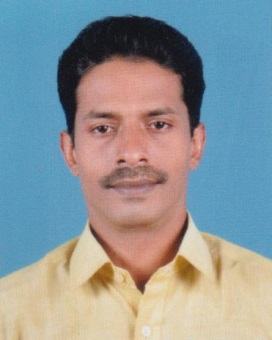 Job Application for : Maths TeacherSUMESH A.KArisseril HouseKuravilangad P. O,Kottayam-686633, KeralaPh: 8547233503Email:sumeshak1981@gmail.comSubject: MathematicsOBJECTIVE:	To motivate students to reach greater heights in life.EDUCATIONAL QUALIFICATIONS:B.Sc. Maths  : 1998-2001 from Deva Matha College, KuravilangadB.Ed. Maths : 2004-2005 from University Colleges of Teacher EducationTechnical Knowledge	 : C, C++TEACHING EXPERIENCE: 13 YEARSPresent Employment	:	April 2007 to CurrentPosition			:	High School Mathematics TeacherSchool			:	Ebenezer International Residential SchoolEMPLOYMENT HISTORYYear				:	January 2005 to March 2007Position			:	High School TeacherSchool			:	The Tagore Mount School, MunnarEDUCATIONAL WORKSHOPS ATTENDEDAll Kerala Mathematics Seminar held at SH College, Thevara.CBSE Maths Exam Co-ordinator for ClassXAttended Maths Workshop held at Rajagiri.Attended a Seminar based on the Topic “ Teaching Maths with the help of Maths Lab” conducted by Ramanujan Institute of Maths,  ChennaiPERSONAL PROFILE:	Age			:	38year	Date of Birth		:	04/04/1981	Sex			:	Male	Father`s Name	:	A. G. Karunakaran Nair	Nationality		:	Indian	Name of Wife	:	Aswathy Sankar	Occupation		:	Mathematics Teacher	Languages Known	:	English and Malayalam	Hobbies		:	Traveling, Trekking, Reading Magazines,					Agriculture, Playing BadmintonDECLARATION 	I hereby declare that the above information is true to the best of my knowledge and belief.Place:Date:										SUMESH A. K.